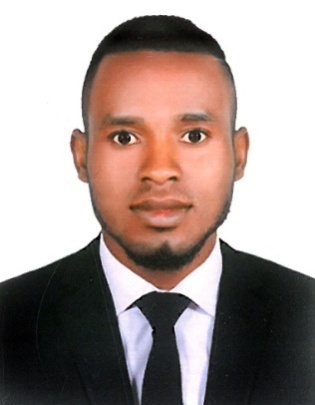 JONAS Email: jonas-395699@2freemail.com Dubai, UAEPost applied for: LogisticsCAREER OBJECTIVESeeking a challenging position in dynamic organization to get more exposure and growth opportunities and to enhance skill and knowledge to play positive and active role for upholding the society and the related individuals.ACADEMIC & PROFESSIONAL INFO.Logistic and Supply chain Management ProfessionalLevel (Advanced Level Certificate)O- Level (Ordinary Level Certificate)Cameroon  QUALIFICATIONS & SKILLSGood communication skills and personality.A good team player and Able to work shiftsStock management & stock takingDispatching and receiving productsOutstanding organizational and coordination abilitiesAble to handle customer complaints effectively.Flexible and quick learner & Dedicated and hard worker.Able to handle customer complaints effectively.EXPERIENCECompany	:	Clinic - Dubai, UAEPosition		:	Logistics Period		:	2 yearsDuties & Responsibilities Picking/ Packing/Packaging/Loading/Unloading/ audit checking at the time of receiving of stocks, verification of cartons with packing list Receiving, moving, checking and storing incoming goods.Arrange warehouse, catalog goods, plan routes and process shipmentsKeep track of quality, quantity, stock levels, delivery times, transport costs and efficiencyPlanning and managing logistics, warehouse, transportation and customer services.PERSONAL INFO.Gender	:	Male Date of Birth	:	21-06-1998Nationality	:	CameroonCivil Status	:	Single Visa Type	:	Employment Visa  LANGUAGES KNOWN. English & FrenchCOMPUTER KNOWLEDGE MS Word & ExcelWindows BasicsInternet & Email HOBBIESTravellingSports & learning new things 